Mohanad Omer Eshag Mohammed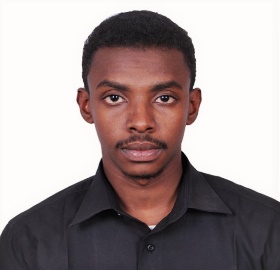  Rwad Residential Complex, Khartoum, Sudan.  +249916839404. hnooomer53@gmail.comProfessional Profile:Hard-working, energetic, and enthusiastic worker, who is able to learn new tasks quickly and experienced manner , have the ability to work effectively in a team . Motivated leader with strong organizational and prioritization abilities. Trying always to meet all deadlines in decent time. Yet have no experiences but trying to gain as much as I can get and trying to develop my career.  I am looking for a new challenge where I can use my skills and further develop my career.  Education :Sudan University for Science and Technology – College of Petroleum Engineering and Technology - Bachelor of Science – Graduated with first-class Honors , member in SPE , and volunteer in Student’s Union and many organizations.Training and Experiences :31th  January 2018 – 26th February 2018 :Field Training – Petro-energy E&P CO. -  Sudan , Block 6 , Baleela Oil Field. Training Details : CPF , Jake FPF , FNE FPF , ZPEB Surface Rig-77 and CNLC well testing job.4th February 2017 – 7th February 2017 :OSHA Training Course.15th December 2016 – 20th January 2016 :Sudapet Training.7th June 2015 – 10th June 2015 :Personal Strategic Planning Course. 27th October 2016 – 29th October 2016 :Introduction to EOR application.28th November 2018 – 28th February 2019 :RAM Energy, Khartoum, Sudan : HSE Trainee.Details : Use computers for various applications, such as weekly, monthly and urgent reports. Site engineer supervision. Camp inspection, and holding tool box meetings.15th April 2019 – Up to date :Premier Food Products, Khartoum North, Sudan : Supply Chain Officer.Details : meeting all purchasing requests for local spare parts, planning and training for import spare parts. Create, maintain and enter information into databases. Use computers for various applications. Negotiate with all suppliers and deliver requested items in a good scheduled date.Qualification and Skills : English language: excellent writing, reading skills, and good speaking.Active listeningTime management: good time manager.Computer : good in dealing with systems, and excellent in MS office.Coordination : good skills in coordination.Decision makingSocial perceptiveness.Instruction : good in dealing with instruction in a manner of studying, analyzing and achieving. Quick learner and good observer.